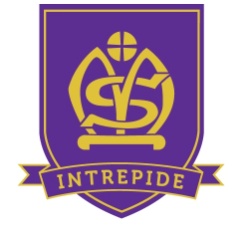 Key Stage 2 Class TeacherMoorlands SchoolThe Appointment The appointment will be full-time from September 2017. The successful candidate will be a well‐qualified, motivated and enthusiastic teacher. NQTs will also be considered. Moorlands takes its safeguarding responsibilities very seriously and all newly appointed members of staff will undergo checks by the Disclosure and Barring Service at enhanced level.JOB PURPOSETo be a class teacher within Key Stage 2, ensuring that pastoral care and education are of the highest quality and providing a stimulating learning environment in which displays are relevant, well maintained and promote independent learning To teach boys games in KS2 The ability to lead on the development of the Computing Curriculum would be an advantageKEY TASKS AND RESPONSIBILITIESIn addition to effectively carrying out the requirements for a qualified teacher, the following duties and responsibilities will also be undertaken.  It should be recognised that this position brings with it the need to be flexible and the list below should not be seen as exhaustive.  Actively promote and develop the ethos and vision of Moorlands School and show due regard to the shared values of the community and British ValuesTo commit to the wider life of Moorlands School and contribute fully to the extra-curricular provision Teach boys games and be responsible, under the direction of the Head of Games, for the coaching and preparation of teams for internal and external sporting fixturesTo work closely with a Key Stage partner in ensuring effective delivery of the creative curriculum and to be confident in developing this furtherUndertake playtime, lunchtime and other duties as required and eat lunch with the children to reinforce good manners and behaviour Establish excellent relations with pupils, parents and visitors to the schoolTo communicate pupils’ learning effectively with parents through various means including the ‘Dojo’ housepoints system, Twitter, Newsletter, information evenings and open afternoonsTo attend Parents’ Evenings and support colleagues at other school events as neededTo arrange and take part in both day and residential educational visits, as required